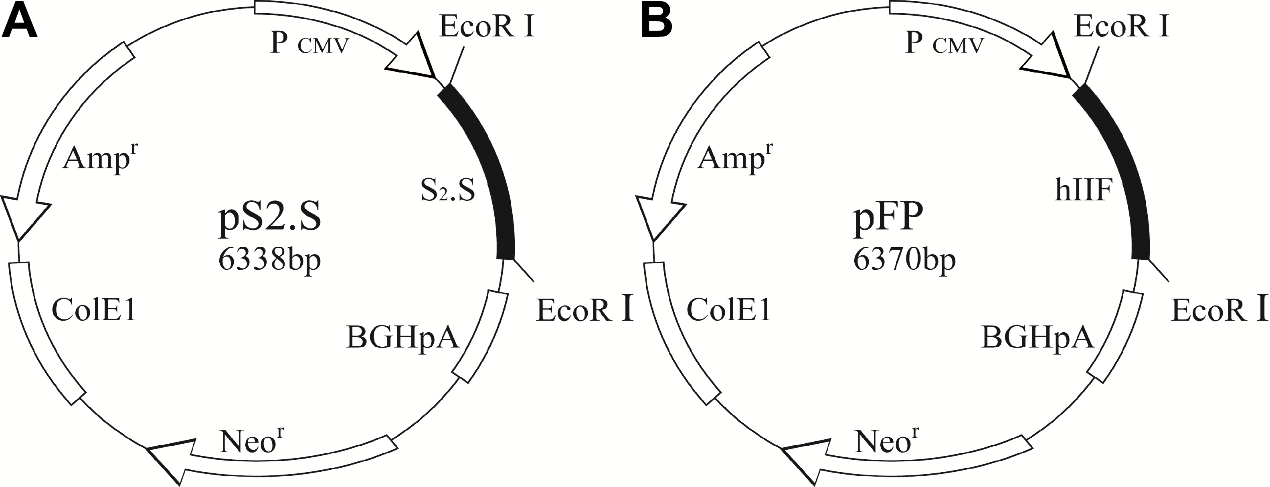 Supplementary Figure 1 Plasmid construction schematic.